KOMUNIKAT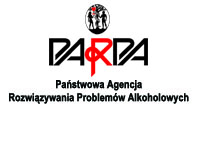 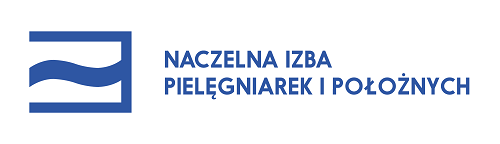 Państwowa Agencja Rozwiązywania
Problemów AlkoholowychorazNaczelna Izba Pielęgniarek i Położnychzapraszają na szkolenie:PRZECIWDZIAŁANIE PRZEMOCY W RODZINIE DLA PIELĘGNIAREK I POŁOŻNYCH ŚRODOWISKOWYCH ORAZ PIELĘGNIAREK PEDIATRYCZNYCHWarszawa, 27– 28 listopada 2017 r. Miejsce szkolenia:Centrum Okopowa, Warszawa, ul. Okopowa 55Rozpoczęcie szkolenia:		27 listopada 2017 r. – godz. 10.15 Zakończenie: 			28 listopada 2017 r. – godz. 14.00 Serdecznie zapraszamy pielęgniarki i położne, pracujące w podstawowej opiece zdrowotnej oraz pielęgniarki pediatryczne.Koszt wyżywienia, materiałów edukacyjnych oraz noclegu z 27 na 28 listopada 2017 r. pokrywa Państwowa Agencja Rozwiązywania Problemów Alkoholowych.PROGRAM SZKOLENIA27 listopada 201710.15		Rejestracja uczestników, odbiór materiałów, przerwa kawowa 10.30 – 11.00	Rozpoczęcie szkolenia11.00 – 12.30	Zjawisko przemocy w rodzinie - skala zjawiska, źródła, rodzaje i mechanizmy przemocy w rodzinie. Przemoc, a alkohol – Mariusz Moderski 12.30 – 12.45	Przerwa12.45 – 14.15	Dziecko jako ofiara przemocy w rodzinie. Konsekwencje doznawania przemocy w rodzinie – Renata Szredzińska14.15 – 15.15	Przerwa obiadowa15.15 – 16.45	Jak podejmować interwencje w sytuacji zetknięcia się z sytuacja przemocy wobec dziecka. Jak rozmawiać z rodzicem krzywdzącym i niekrzywdzącym – Jolanta Zmarzlik16.45 – 17.00	Przerwa17.00 – 18.30	Prawo jako narzędzie przeciwdziałania przemocy w rodzinie. Zadania 
przedstawicieli ochrony zdrowia w zakresie przeciwdziałania przemocy
w rodzinie – Małgorzata Łojkowska18.30		Kolacja28 listopada 20178. 00  - 8.45	Śniadanie9.00 – 11.15	Podejmowanie interwencji w sytuacji przemocy wobec dziecka. Nawiązanie kontaktu i prowadzenie rozmowy z rodzicami krzywdzonych dzieci - ćwiczenie umiejętności niezbędnych w interwencji i pomaganiu – zajęcia seminaryjno-warsztatowe w małych grupach11.15 – 11.45	Przerwa kawowa11.45 – 14.00	Podejmowanie interwencji w sytuacji przemocy wobec dziecka. Nawiązanie kontaktu i prowadzenie rozmowy z rodzicami krzywdzonych dzieci - ćwiczenie umiejętności niezbędnych w interwencji i pomaganiu– c.d. zajęć seminaryjno-warsztatowych w małych grupach14.00		Zakończenie szkolenia, obiadWarunkiem uczestnictwa w szkoleniu jest zgłoszenie udziału (karta zgłoszenia) na adres e-mail: t.kuziara@nipip.pl do dnia 14 listopada 2017 r.w szkoleniuPrzeciwdziałanie przemocy w rodzinie dla pielęgniarek i położnych środowiskowych oraz pielęgniarek pediatrycznychWarszawa, 27 – 28 listopada 2017 r.Wypełnioną DRUKOWANYMI LITERAMI kartę prosimy przesłaćna adres e-mail: t.kuziara@nipip.pl Nazwisko i imięMiejsce pracyStanowiskoAdres do korespondencjiUlica:Ulica:Ulica:Ulica:Nr domu Nr domu Nr domu Nr lokaluNr lokaluAdres do korespondencjiKod pocztowy Miejscowość Miejscowość Miejscowość Miejscowość Miejscowość Miejscowość Miejscowość Miejscowość Adres do korespondencjiNr telefonu: Nr telefonu: Nr telefonu: e-maile-maile-maile-maile-maile-mailRezerwacja noclegu              w Centrum OkopowaWarszawa ul. Okopowa 55Proszę wpisać tak lub nie Proszę wpisać tak lub nie Proszę wpisać tak lub nie Proszę wpisać tak lub nie Proszę wpisać tak lub nie Proszę wpisać tak lub nie Proszę wpisać tak lub nie Proszę wpisać tak lub nie Proszę wpisać tak lub nie Inne dane Okręgowa Izba Pielęgniarek i Położnych w …………………………….Okręgowa Izba Pielęgniarek i Położnych w …………………………….Okręgowa Izba Pielęgniarek i Położnych w …………………………….Okręgowa Izba Pielęgniarek i Położnych w …………………………….Okręgowa Izba Pielęgniarek i Położnych w …………………………….Okręgowa Izba Pielęgniarek i Położnych w …………………………….Okręgowa Izba Pielęgniarek i Położnych w …………………………….Okręgowa Izba Pielęgniarek i Położnych w …………………………….Okręgowa Izba Pielęgniarek i Położnych w …………………………….Inne dane Ulica Ulica Ulica Ulica Ulica Nr domu Nr domu Nr domu Nr lokaluInne dane Kod pocztowy Miejscowość Miejscowość Miejscowość Miejscowość Miejscowość Miejscowość Miejscowość Miejscowość Inne dane Pieczęć OIPIPPieczęć OIPIPPodpis przewodniczącejPodpis przewodniczącejPodpis przewodniczącejPodpis przewodniczącejPodpis przewodniczącejPodpis przewodniczącejPodpis przewodniczącej